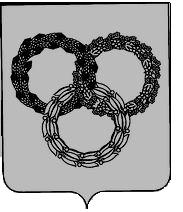 РОССИЙСКАЯ ФЕДЕРАЦИЯБРЯНСКАЯ ОБЛАСТЬСОВЕТ НАРОДНЫХ ДЕПУТАТОВ пгт КЛИМОВОЧЕТВЕРТОГО СОЗЫВАРЕШЕНИЕот   10 ноября 2021 г. № 4-146Об отклонении от нормы предоставления жилого помещения, расположенного по адресу: Брянская область, Климовский район, рп Климово, ул. Калинина, д. 54В соответствии со статьей 50 Жилищного кодекса Российской Федерации, Федеральным законом от 06.10.2003 № 131-ФЗ «Об общих принципах организации местного самоуправления в Российской Федерации», Решением Совета народных депутатов пгт Климово от 23.09.2014 года № 2-448 «Об установлении нормы предоставления площади жилого помещения по договору социального найма и учетной нормы площади жилого помещения по муниципальному образованию городское поселение пгт Климово», Уставом муниципального образования Климовского городского поселения Климовского муниципального района Брянской области, Совет народных депутатов пгт Климово,РЕШИЛ:1. Разрешить администрации Климовского района предоставить жилое помещение, расположенное по адресу: Брянская область, Климовский район, рп Климово, ул. Калинина, д. 54, общей площадью 76,2 кв.м., с кадастровым номером: 32:12:0010802:63, находящимся в собственности Климовского городского поселения Климовского муниципального района Брянской области с отклонением от нормы предоставления, на состав семьи 1 человек в порядке очередности2. Настоящее решение вступает в силу после его официального опубликования.	       Глава пгт Климово 			            	Г.Н. Баранов